NU-IRB# ………………........                                                                                                      AF 03-10/5.0Conflict of interest is not in itself a reason for protocol or investigator disapproval. The board will consider its existence and magnitude and whether or not these may affect the scope of protection the right and welfare of human participants. One copy of this form will be forwarded to the conflict of interest committee of the institute. The board will only send the investigator the institute opinion together with protocol approval results.หมายเหตุ: หากทั้งคณะผู้วิจัยไม่มี COI ให้ยื่นแบบฟอร์มร่วมกันได้ แต่หากในคณะผู้วิจัยท่านใดมี COI ให้ยื่นแบบฟอร์มแยกNOTE:  If all investigators do not have COI, a form of COI can be submitted. If there is anyone of investigators has COI, a separated COI form is required for each.  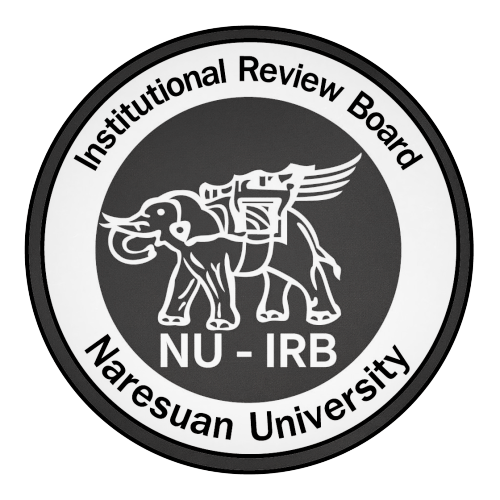 Institutional Review BoardNaresuan UniversityConflict of Interest and Funding FormProtocol Title:Protocol Title:Protocol Title:Section 1: FundingSection 1: FundingSection 1: FundingSection 1: FundingSection 1: FundingSection 1: FundingSection 1: FundingSection 1: FundingSection 1: FundingSection 1: FundingSection 1: Funding1.1Source of funding ()Source of funding ()Source of funding ()Source of funding ()Source of funding ()Source of funding ()Source of funding ()Source of funding ()amontamontNoneNoneNoneNoneNoneNoneระบุจำนวนค่าใช้จ่ายระบุจำนวนค่าใช้จ่ายDepartment/ institute  Department/ institute  Department/ institute  Department/ institute  Department/ institute  Department/ institute  Pharmaceutical company Pharmaceutical company Pharmaceutical company Pharmaceutical company Pharmaceutical company Pharmaceutical company Other agency:..................................................Other agency:..................................................Other agency:..................................................Other agency:..................................................Other agency:..................................................Other agency:..................................................Grand totalGrand totalGrand totalGrand totalGrand totalGrand totalGrand totalGrand totalระบุจำนวนค่าใช้จ่ายระบุจำนวนค่าใช้จ่าย1.2Investigators fee received ()Investigators fee received ()Investigators fee received ()Investigators fee received ()Investigators fee received ()Investigators fee received ()Investigators fee received ()Investigators fee received ()amontamontMonthly throughout the projectMonthly throughout the projectMonthly throughout the projectMonthly throughout the projectMonthly throughout the projectMonthly throughout the projectLump sum for the whole projectLump sum for the whole projectLump sum for the whole projectLump sum for the whole projectLump sum for the whole projectLump sum for the whole projectLump sum for the whole projectLump sum for the whole projectLump sum for the whole projectLump sum for the whole projectLump sum for the whole projectLump sum for the whole projectPer subject recruitedPer subject recruitedPer subject recruitedPer subject recruitedPer subject recruitedPer subject recruitedOther agency:.............none.....................................Other agency:.............none.....................................Other agency:.............none.....................................Other agency:.............none.....................................Other agency:.............none.....................................Other agency:.............none.....................................Section 2: Conflict of Interest ()Section 2: Conflict of Interest ()Section 2: Conflict of Interest ()Section 2: Conflict of Interest ()Section 2: Conflict of Interest ()Section 2: Conflict of Interest ()Section 2: Conflict of Interest ()Section 2: Conflict of Interest ()Section 2: Conflict of Interest ()YesNo2.1Do you, members of your family, or associated entity have or receive a financial interest in or from the sponsoring company?Do you, members of your family, or associated entity have or receive a financial interest in or from the sponsoring company?Do you, members of your family, or associated entity have or receive a financial interest in or from the sponsoring company?Do you, members of your family, or associated entity have or receive a financial interest in or from the sponsoring company?Do you, members of your family, or associated entity have or receive a financial interest in or from the sponsoring company?Do you, members of your family, or associated entity have or receive a financial interest in or from the sponsoring company?Do you, members of your family, or associated entity have or receive a financial interest in or from the sponsoring company?Do you, members of your family, or associated entity have or receive a financial interest in or from the sponsoring company?2.2Do you hold any executive or scientific position in the sponsoring company?Do you hold any executive or scientific position in the sponsoring company?Do you hold any executive or scientific position in the sponsoring company?Do you hold any executive or scientific position in the sponsoring company?Do you hold any executive or scientific position in the sponsoring company?Do you hold any executive or scientific position in the sponsoring company?Do you hold any executive or scientific position in the sponsoring company?Do you hold any executive or scientific position in the sponsoring company?2.3Do you serve as a consultant in scientific, financial, legal issues or a member of a “speaker’s bureau” concerning the products of the sponsoring company?Do you serve as a consultant in scientific, financial, legal issues or a member of a “speaker’s bureau” concerning the products of the sponsoring company?Do you serve as a consultant in scientific, financial, legal issues or a member of a “speaker’s bureau” concerning the products of the sponsoring company?Do you serve as a consultant in scientific, financial, legal issues or a member of a “speaker’s bureau” concerning the products of the sponsoring company?Do you serve as a consultant in scientific, financial, legal issues or a member of a “speaker’s bureau” concerning the products of the sponsoring company?Do you serve as a consultant in scientific, financial, legal issues or a member of a “speaker’s bureau” concerning the products of the sponsoring company?Do you serve as a consultant in scientific, financial, legal issues or a member of a “speaker’s bureau” concerning the products of the sponsoring company?Do you serve as a consultant in scientific, financial, legal issues or a member of a “speaker’s bureau” concerning the products of the sponsoring company?2.4Have you participated in or otherwise influenced any institute transaction with the sponsoring company in any of followings: buying, selling, leasing, licensing, supplying, or making contract? Have you participated in or otherwise influenced any institute transaction with the sponsoring company in any of followings: buying, selling, leasing, licensing, supplying, or making contract? Have you participated in or otherwise influenced any institute transaction with the sponsoring company in any of followings: buying, selling, leasing, licensing, supplying, or making contract? Have you participated in or otherwise influenced any institute transaction with the sponsoring company in any of followings: buying, selling, leasing, licensing, supplying, or making contract? Have you participated in or otherwise influenced any institute transaction with the sponsoring company in any of followings: buying, selling, leasing, licensing, supplying, or making contract? Have you participated in or otherwise influenced any institute transaction with the sponsoring company in any of followings: buying, selling, leasing, licensing, supplying, or making contract? Have you participated in or otherwise influenced any institute transaction with the sponsoring company in any of followings: buying, selling, leasing, licensing, supplying, or making contract? Have you participated in or otherwise influenced any institute transaction with the sponsoring company in any of followings: buying, selling, leasing, licensing, supplying, or making contract? 2.5Have you assigned any student, postdoctoral fellow or other trainee, officer, support staff to a project sponsored by the sponsoring company?Have you assigned any student, postdoctoral fellow or other trainee, officer, support staff to a project sponsored by the sponsoring company?Have you assigned any student, postdoctoral fellow or other trainee, officer, support staff to a project sponsored by the sponsoring company?Have you assigned any student, postdoctoral fellow or other trainee, officer, support staff to a project sponsored by the sponsoring company?Have you assigned any student, postdoctoral fellow or other trainee, officer, support staff to a project sponsored by the sponsoring company?Have you assigned any student, postdoctoral fellow or other trainee, officer, support staff to a project sponsored by the sponsoring company?Have you assigned any student, postdoctoral fellow or other trainee, officer, support staff to a project sponsored by the sponsoring company?Have you assigned any student, postdoctoral fellow or other trainee, officer, support staff to a project sponsored by the sponsoring company?2.6During 1 year before submission, have you been supported by the sponsoring company to attend conferences/meetings/lectureDuring 1 year before submission, have you been supported by the sponsoring company to attend conferences/meetings/lectureDuring 1 year before submission, have you been supported by the sponsoring company to attend conferences/meetings/lectureDuring 1 year before submission, have you been supported by the sponsoring company to attend conferences/meetings/lectureDuring 1 year before submission, have you been supported by the sponsoring company to attend conferences/meetings/lectureDuring 1 year before submission, have you been supported by the sponsoring company to attend conferences/meetings/lectureDuring 1 year before submission, have you been supported by the sponsoring company to attend conferences/meetings/lectureDuring 1 year before submission, have you been supported by the sponsoring company to attend conferences/meetings/lectureDuring 1 year before submission, have you been supported by the sponsoring company to attend conferences/meetings/lectureDuring 1 year before submission, have you been supported by the sponsoring company to attend conferences/meetings/lectureNoNoYesYesYesYesif yes, please specifyif yes, please specifyInternalAbroadif yes, please specifyif yes, please specifyPrincipal Investigator SignatureDate…………………………………..(……………………………………………………………………)Co-investigator SignatureDate…………………………………..(……………………………………………………………………)Co-investigator SignatureDate…………………………………..(……………………………………………………………………)